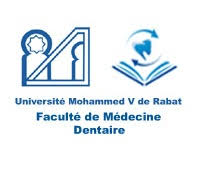 4EME ANNEE : SEMESTRE 8	Médecine dentaireSemaine du 19/04/2021 au 24/04/2021Lun 19/04/21Mar 20/04/21Mer 21/04/21Jeu 22/04/21Vend 23/04/21Sam 24/04/2109h00 à 10h3009h00 à 10h3009h00 à 10h3009h00 à 10h3009h00 à 10h3009h00 à 10h30D2Pathologie médico-chirurgicalePr.TALEBD2Examen complémentaires en odontologie Pr.JAHIDPBD6Pathologie  musculo-articulairePr.JIHANEUTraumatologie dent-maxillo-facialePr. CHALACT13Informatique médicalePr.SEFRIOUI15h00 à 16h3015h00 à 16h3015h00 à 16h3015h00 à 16h3015h00 à 16h30CT13Informatique médicalePr.SEFRIOUIUTraumatologie dent-maxillo-facialePr.NASSIHUTraumatologie dent-maxillo-facialePr.NASSIHD2Pathologie médico-chirurgicalePr.AIT ALICT13Informatique médicalePr.SEFRIOUI16h30 à 18h0016h30 à 18h0016h30 à 18h0016h30 à 18h00UUrgences médicalesPr.SIAH